 Fecha: 14 de octubre de 2013Boletín de prensa Nº 852ALCALDE DE PASTO PARTICIPARÁ EN FORO DE REVISTA SEMANA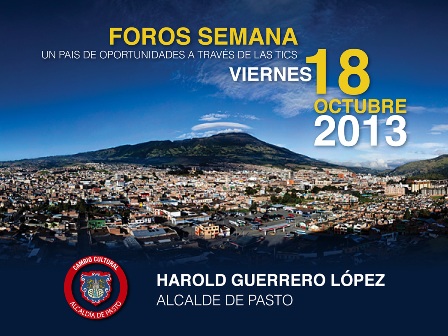 El Alcalde, Harold Guerrero López participará el próximo viernes 18 de octubre en la capital de la República, en el foro “Un país de oportunidades a través de las TIC” que organiza la Revista Semana, el Ministerio de TIC y Colciencias. El Mandatario Local en la sesión Panel II “Las ciudades del futuro”, realizará una presentación de los avances tecnológicos que ha tenido Pasto en los dos últimos años y el impacto social que ha generado en la comunidad.Como panelista, el Alcalde especificará sobre el aprovechamiento de las Tecnologías de la Información y las Comunicaciones en la implementación de la política pública del Gobierno Nacional en la capital de Nariño, lo que ha permitido el fortalecimiento del eje de infraestructura para que la Administración se interconecte entre todas sus doce sedes y refuerce la comunicación al interior de las secretarías.Así mismo, Guerrero López explicará acerca de la entrega en el 2012 del proyecto Circuito Cerrado de Televisión para el monitoreo y vigilancia de la ciudad, el cual consta de 78 cámaras tipo domo y un total de 60 Km de fibra óptica tendida por el sector urbano, que ha logrado optimizar y aprovechar este recurso e implementar el proyecto piloto de la interconexión del sector salud del Municipio con un total de 14 sedes. Para el 2014, la Administración Local trabajará en la interconexión del sector educativo, que cuenta con 150 sedes para el sector urbano y rural, permitiendo un crecimiento y cubrimiento al 2015 del 95% de cobertura.Otra de las iniciativas que el Alcalde dará a conocer, es el empoderamiento que ha tenido el Municipio frente a la estrategia Gobierno en Línea, la cual es liderada por el Ministerio de Tecnologías de la Información y las Comunicaciones. A esto también se suman nuevos proyectos que se implementarán en la ciudad como: Call Center – Línea de Atención al Ciudadano, generando puestos de trabajo para personas en situación de discapacidad; las aplicaciones móviles para fomentar la participación ciudadana con el fin de georeferenciar aspectos de seguridad, estado de vías, aprovechamiento de zonas verdes, aseo y la implementación de una ventanilla única de tramites con una plataforma de software que ofrecerá trámites y servicios en línea para Tránsito, Gobierno y Medio Ambiente.Estas propuestas que dará a conocer el Alcalde Harold Guerrero López en el Foro Semana, se realizarán con el propósito de sentar un precedente de que en Pasto se ejecutan obras para un cambio cultural. En este evento también participarán los Alcaldes de Quibdó, Cali, Fusagasugá, Ibagué, Neiva, Zipaquirá, Acacias y Florencia.VOTA POR LA PÁGINA WEB DE LA ALCALDÍA DE PASTO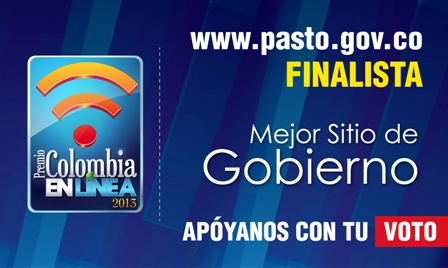 La página web de la Alcaldía de Pasto www.pasto.gov.co, está nominada como Mejor Sitio de Gobierno en los premios Colombia en Línea 2013 por dar cumplimiento al buen contenido basado en la web 2.0. Para esta versión, la ciudadanía debe seleccionar al ganador, por lo que se invita a los habitantes del Municipio, a votar a través del link: http://juradoscolombiaenlinea.org/favoritos_finalistas.php?id_categoria=9&categoria=Mejor%20Sitio%20de%20Gobierno   Este reconocimiento se logra luego del trabajo realizado por la Subsecretaría de Sistemas de Información y la Oficina de Comunicación Social. El portal cumple con el objetivo de interactuar de manera ágil y eficiente con un diseño atractivo, información actualizada y oportuna para que los ciudadanos conozcan los servicios de la Administración Local, acatando los lineamientos de la Estrategia Nacional de Gobierno en Línea.El galardón que se otorga anualmente desde 1999 como estímulo a la creatividad, talento nacional y esfuerzo de las empresas colombianas por generar plataformas web de calidad, será entregado el próximo martes 15 de octubre en el Club Nogal de la capital del país.Para esta categoría el sitio web de la Alcaldía Municipal concursa por el premio con la Superintendencia de Industria y Comercio: SIC www.sic.gov.co y la de Promoción de Turismo, Inversión y Exportaciones, Proexport: www.proexport.com.co que otorga la Cámara Colombiana de Informática y Telecomunicaciones (CCIT), la Casa Editorial El Tiempo y el Programa Gobierno en Línea del Ministerio de Tecnologías de la Información y las Comunicaciones.Contacto: Subsecretario de Sistemas de Información, Mario Landázuri. Celular: 3017891133PARTICIPA DE LOS FOROS POT, MARTES 15 Y MIÉRCOLES 16 DE OCTUBREEl equipo del Plan de Ordenamiento Territorial, invita a la comunidad a participar de la reunión que se llevará a cabo este martes 15 de octubre, en la Universidad Cooperativa de Colombia sede Torobajo desde las 8:30 de la mañana, para que conozca y presente sus inquietudes respecto al tema. Para el miércoles 16 de octubre, la actividad se efectuará en la Institución Educativa del corregimiento de Cabrera a partir de las 10:00 de la mañana.Contacto: Secretario de Planeación, Víctor Raúl Erazo Paz. Celular: 3182852213	LANZARÁN ESTRATEGIA ‘PASTO CIUDAD SEGURA PARA LAS MUJERES’La Alcaldía de Pasto a través de la Secretaría de Gobierno lanzará este viernes 18 de octubre en la Plaza de Nariño, la estrategia “Pasto Ciudad Segura para las Mujeres”, como solución al alto índice de violencia basada en género.Esta iniciativa se fija desde la necesidad de promocionar seguridad y convivencia pacífica a las mujeres de la ciudad y promover un sano ejercicio de la actividad comercial en la zona céntrica. Con el lema “Pasto me protege”, la estrategia busca disminuir los hechos violentos que afectan la integridad, libertad y dignidad de las mujeres, manifestó el secretario de Gobierno Gustavo Núñez Guerrero tras advertir que el comercio de la ciudad dio su apoyo irrestricto a la campaña.“La seguridad de las mujeres está ligada a su integridad familiar razón por la cual toda la comunidad de Pasto debe colaborar estrechamente con esta jornada y buscar así entre todos mejores espacios de convivencia y seguridad ciudadana”,  precisó el funcionario.Contacto: Secretario de Gobierno, Gustavo Núñez Guerrero. Celular: 3206886274	PREMIACIÓN CONCURSO DE PERIODISMO SILVIO LEÓN ESPAÑAEste miércoles 16 de octubre la Alcaldía de Pasto, realizará la premiación del concurso de periodismo, Silvio León España, en las categorías: radio, prensa escrita, reportaje gráfico, televisión e internet. El acto se cumplirá a las 7:00 de la noche en el Paraninfo de la Universidad de Nariño.El Secretario de Cultura de Pasto, Álvaro José Gomezjurado, destacó la amplia participación que alcanzó el concurso en esta versión en la cual se recibieron 42 trabajos. “El número de inscritos es muestra de la seriedad del concurso y de la gran acogida que ha tenido, hay que resaltar que en 2011 solo se presentaron 7 trabajos periodísticos, en el 2012, se inscribieron 33 participantes y ahora se disputan los premios 42 participantes lo que da cuenta de la acogida del concurso que se realiza en nombre de un gran periodista como lo fue Silvio León España”, indicó.Finalmente el funcionario aseguró que la participación de la UNAD y la Universidad Mariana han sido importantes en el impulso de este premio y se espera que los periodistas y comunicadores que se forman en estos centros académicos, conozcan los trabajos participantes en este certamen.Contacto: Secretario de Cultura, Álvaro José Gomezjurado. Celular: 3016998027VIERNES 25 DE OCTUBRE SIMULACRO DE EVACUACIÓN POS SISMOLa Dirección para la Gestión del Riesgo de Desastres, DGRD y el Cuerpo de Bomberos Voluntarios de Pasto, llevarán a cabo el próximo viernes 25 de octubre a las 11:00 de la mañana, el Tercer Simulacro Municipal de Evacuación por Sismo, el cual hace parte del proceso de gestión del riesgo que se desarrolla en el Municipio y que este año incluirá al sector rural.El coordinador Encargado de la DGRD en Pasto, Ricardo Ortiz, indicó que se espera la participación de 80 mil personas. Los interesados deben inscribirse en las páginas web: www.simulacropasto.gov.co o www.pasto.gov.co “Deben diligenciar datos como el nombre de la persona o entidad, identificación, teléfonos de contacto y el número de personas a evacuar. Posteriormente haremos la verificación y enviaremos personal para hacer la evaluación y conteo el día de la actividad”, señaló.Para ampliar la participación ciudadana e institucional en este tercer año consecutivo de simulacro, se realizarán reuniones sectoriales que permitan socializar y comprometer esfuerzos con: colegios, juntas de acción comunal, corregimientos, entidades públicas y privadas, red de prestadores de servicios de salud y ciudadanía en general, explicó Ricardo Ortiz, quien aseguró que la importancia del simulacro radica en el nivel de preparación frente al riesgo.Cabe destacar que se han dispuesto 70 puntos de observación en el centro de Pasto y 19 estaciones más en los corregimientos que con el apoyo de entidades de socorro y voluntariado, se encargarán de hacer el conteo y la medición objetiva. Se espera superar las cifras anteriores de participación que en 2011 fue de 50.716 personas y en 2012 de 65.467 personas.Contacto: Director (e) para la Gestión del Riesgo de Desastres, Ricardo Ortiz. Celular: 3137082726INVITAN A PARTICIPAR EN CONCURSO DE MÚSICA CAMPESINA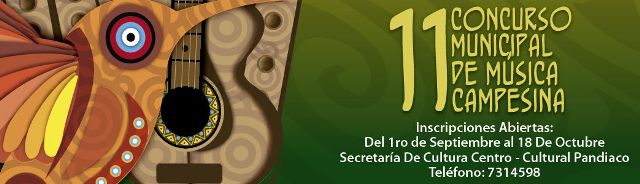 Hasta el viernes 18 de octubre estarán abiertas las inscripciones para los interesados en participar del Décimo Primer Concurso de Música Campesina, certamen organizado por la Alcaldía de Pasto a través de la Secretaría de Cultura del Municipio, que tiene como objetivo incentivar la cultura y la participación de los artistas del sector rural, además de promover el turismo en los corregimientos y rescatar la música propia de Pasto como es el Son Sureño. Los artistas rurales se pueden inscribir en las oficinas corregimentales o en las instalaciones de la Secretaría de Cultura ubicada en el Centro Cultural PandiacoEl Secretario de Cultura, Álvaro José Gómezjurado Garzón, indicó que las eliminatorias iniciarán el domingo 20 de octubre en el corregimiento La Caldera, posteriormente se cumplirán el 27 de octubre en Mapachico, el 3 de noviembre en el corregimiento de Santa Bárbara, el 10 de noviembre en Buesaquillo. De allí los artistas participarán de la quinta eliminatoria en el Centro Cultural Pandiaco el próximo 17 de noviembre y la gran final se disputará en la Concha Acústica Agustín Agualongo el 24 del mismo mes, día en el que también se celebra el Día de Santa Cecilia, Patrona de los Músicos.Las categorías contempladas en la versión número once del concurso son: Tradicional y Nuevas Tendencias, los requisitos para los músicos son: diligenciar el formato de inscripción, participar con obras inéditas en ritmo sonsureño, tanto en letra como en composición, cumplir con requisitos mínimos de instrumentalización y no haber sido ganador de alguna de las versiones anteriores del concurso, pues en este caso los grupos pueden participar como invitados, pero no como concursantes, explicó el Secretario de Cultura quien extendió la invitación a los artistas de los 17 corregimientos para que participen de este concurso que tiene una bolsa de premios por el orden de los $12 millones en la categoría Tradicional y $9 millones para Nuevas tendencias. Mayor información a través de la página www.pasto.gov.co o en la Secretaría de Cultura teléfono 7314598.Contacto: Secretario de Cultura, Álvaro José Gomezjurado Garzón. Celular: 3016998027RUEDA DE PRENSA PRIMERA FERIA DE INSTITUCIONES PARA EL TRABAJOLa Alcaldía Municipal de Pasto a través de la Secretaría de Educación y la Oficina Asesora de Inspección y Vigilancia, invitan a los medios de comunicación a la rueda de prensa que se llevará a cabo este miércoles 16 de octubre en el auditorio de la Institución “CETEM” ubicada en la calle 12 Nº 27 – 113, al respaldo del Templo de San Felipe Neri, a partir de las 10:00 de la mañana, para dar a conocer la Primera Feria de Instituciones de Educación Para el Trabajo y el Desarrollo Humano.Además se presentará a la comunidad en general, la oferta educativa con licencia de funcionamiento y registro de programas técnicos laborales y de conocimientos académicos legalmente reconocidos y autorizados por la Secretaria de Educación de Pasto.Contacto: Secretario de Educación, Jaime Guerrero Vinueza. Celular: 3164244300MARTES 15 DE OCTUBRE INAUGURAN OBRA PINOS DEL NORTEEste martes 15 de octubre a las 6:00 de la tarde y con presencia del Alcalde de Pasto Harold Guerrero López, se inaugura la obra ‘Construcción de alcantarillado separado Pinos del Norte’. El proyecto que permitirá la separación de flujos de aguas lluvias y sanitarias mitigando las inundaciones que se presentaban en este sector de la ciudad al igual que en Pandiaco y Morasurco, tuvo un costo de 3 mil millones de pesos.Contacto: Coordinadora de comunicaciones EMPOPASTO, Liliana Arévalo. Celular: 3017356186MÁS DE 180 PERSONAS PARTICIPAN EN TRAVESÍA PASTO – RÍO BOBOMás de 180 personas entre aficionados y profesionales del ciclo montañismo participaron de la travesía Pasto – Río Bobo que organizó la Secretaría de Desarrollo Económico y Competitividad a través de la Subsecretaría de Turismo. El recorrido que inició en la Plaza del Carnaval, pasó por el Valle de las Piedras, Bella Vista, San Antonio, Alto Casanare, Bajo Casanare, Vereda Jurado, hasta llegar al embalse de Río Bobo.Al mismo tiempo alrededor de 300 personas compitieron en el V Concurso de Pesca Deportiva, organizado por la comunidad del sector, indicó la contratista de la Subsecretaría de Turismo, Anny Taylor quien explicó que el propósito de la actividad fue dar a conocer las riquezas naturales, sociales y culturales de la zona al tiempo de promover los paseos hacia estos lugares.  Una vez terminada la travesía, se rifó entre los participantes, dos bicicletas todo terreno. La jornada contó con el apoyo de la Secretaría de Tránsito y Transportes y Pasto DeporteContacto: Subsecretaria de Turismo, Adriana Solarte López. Celular: 3006749825ENTREGAN MÁS DE MIL PLANTAS EN EL DÍA DEL ÁRBOL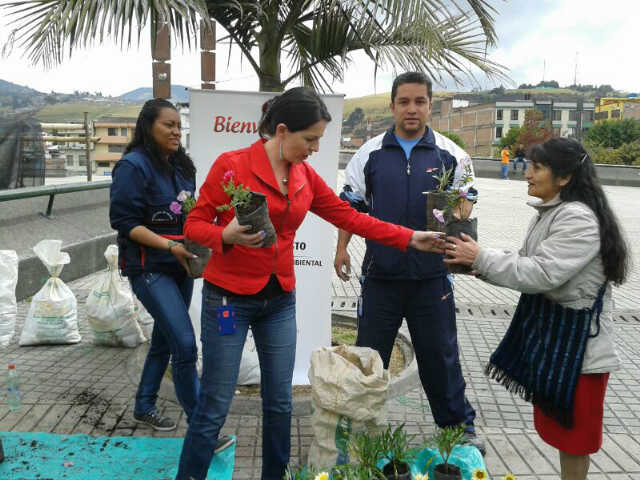 Más de 1.000 plantas entre petunias, geranios, gazanias y clavel chino, además de abono orgánico para su mantenimiento, fue regalado a la comunidad por parte de la Secretaría de Gestión Ambiental de la Alcaldía de Pasto, en la celebración del Día del Árbol. Desde tempranas horas de la mañana, las personas interesadas en obtener una especie arbórea, llegaron a la Plaza del Carnaval. La jornada reunió a los dueños y administradores de los viveros de la zona urbana y rural de la ciudad. La Secretaría de Gestión Ambiental, Miriam Herrera Romo, invitó a la comunidad a preservar las especies nativas para seguir garantizando un ambiente sano y que perdure con el tiempo y recordó que la dependencia adelanta campañas del cuidado de las zonas verdes con niños, jóvenes y adultos para que los habitantes contribuyan en el mantenimiento de estos lugares.  Contacto: Secretaria de Gestión Ambiental, Miriam Herrera Romo. Celular: 3117146594Pasto Transformación ProductivaMaría Paula Chavarriaga RoseroJefe Oficina de Comunicación SocialAlcaldía de Pasto